 MATEMÁTICA - RESOLUÇÃO DE PROBLEMAS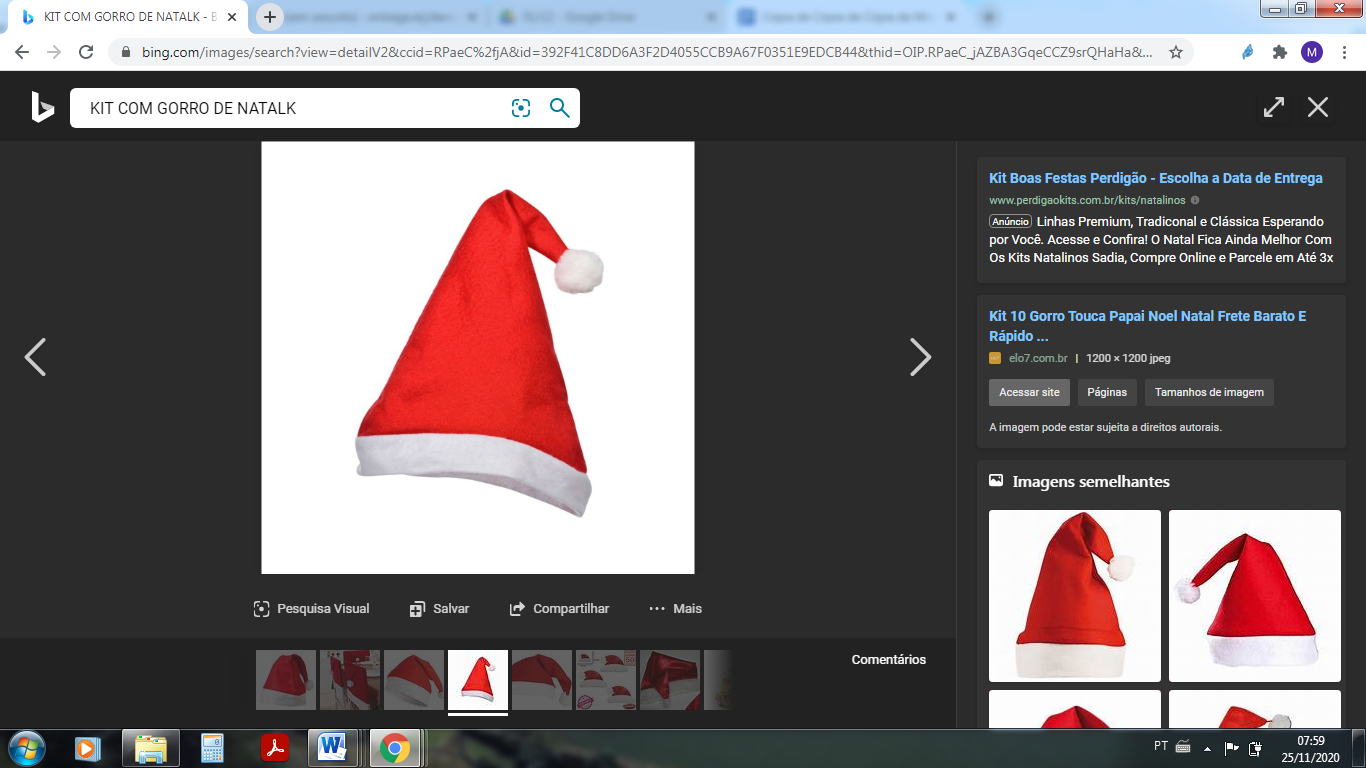 ESSA ATIVIDADE SERÁ FEITA ONLINE.Ana, Maria e Roberta compraram kits de gorros natalinos no valor de R$ 32,00 para comemorar com suas famílias. Cada kit contém 6 gorros. Observe a tabela abaixo e faça os cálculos.NOMES QUANTIDADES DE KITSQUANTIDADE DE GORROSVALOR GASTO ANA             5MARIA              8ROBERTA           10CÁLCULOS